V 2 – Der abgelenkte WasserstrahlMaterialien: 		Stativ, Muffe, Klammer, Bürette, Becherglas, Kunststoffstab, Tierfell oder WolltuchChemikalien:		Wasser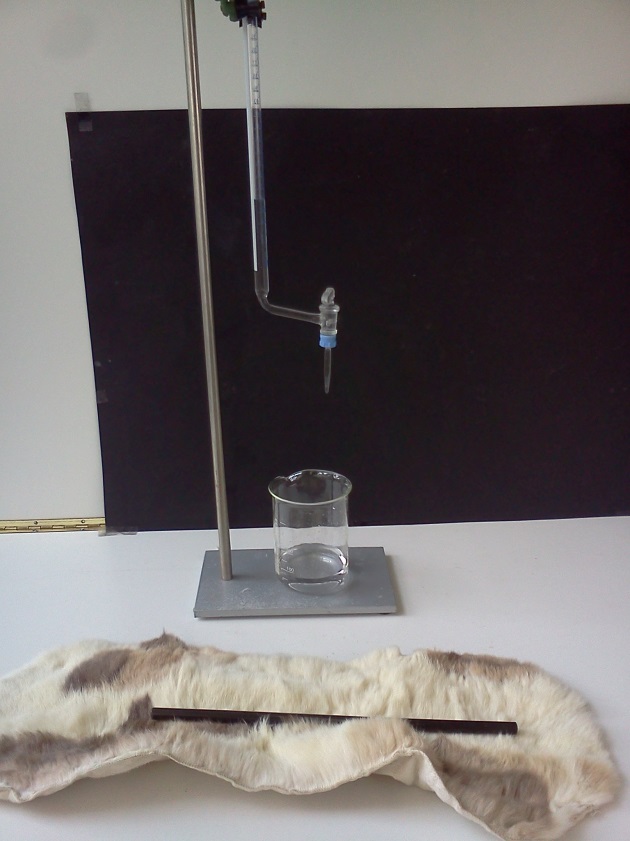 Abb. 2 – Versuchsaufbau „Der abgelenkte Wasserstrahl“Durchführung: 		Die Bürette wird mit Hilfe der Muffe und der Klammer am Stativ befestigt und mit Wasser befüllt. Das Becherglas wird zum Auffangen des Wassers unter dem Hahn positioniert. Anschließend wird der Kunststoffstab mit dem Fell in eine Richtung gerieben. Dieser Vorgang wird mehrere Male wiederholt. Nun wird der Hahn der Bürette geöffnet und der Kunststoffstab parallel zum Wasserstrahl nah an diesen heran geführt.Beobachtung:			Der Wasserstrahl wird in Richtung des Kunststoffstabes abgelenkt.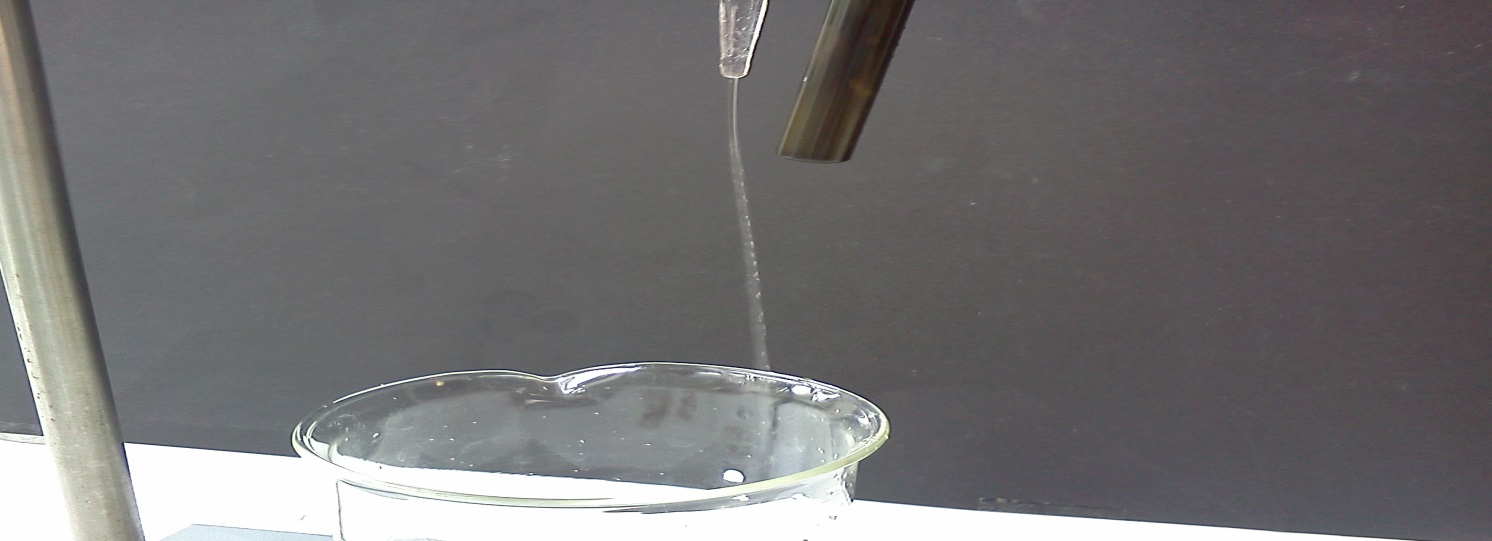 Abb. 3 -  Der Wasserstrahl wird abgelenktDeutung:			Da Wasser elektromagnetische Eigenschaften hat, wird der Wasserstrahl von dem geladenen Kunststoffstab wie von einem Magneten angezogen.		Dieses Phänomen kann beobachtet werden, da das Wassermolekül ein Dipol ist und eine Ladungsverschiebung stattfindet. Das stärker elektronegative Sauerstoffatom zieht die Elektronen der Wasserstoff Atome stärker zu sich heran, wodurch am Sauerstoffatom eine formelle negative Ladung entsteht und an den beiden Wasserstoffatomen jeweils positive formale Ladungen. Aufgrund dieser Eigenschaft des Wassermoleküls, lässt er sich mit dem Stab ablenken.Literatur:	H. Schmidkunz, Chemische Freihandversuche – Band 1, Aulis, 2011, S. 184.GefahrenstoffeGefahrenstoffeGefahrenstoffeGefahrenstoffeGefahrenstoffeGefahrenstoffeGefahrenstoffeGefahrenstoffeGefahrenstoffeWasserWasserWasser------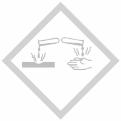 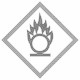 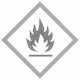 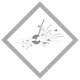 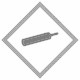 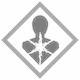 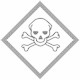 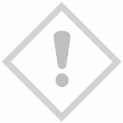 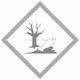 